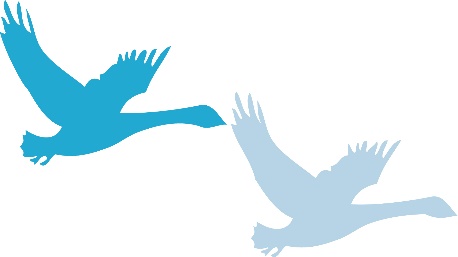 PULBOROUGH PARISH COUNCILSwan View, Lower StreetPulborough RH20 2BFTelephone:  01798 873532Email: reception@pulboroughparishcouncil.gov.ukMINUTES OF THERECREATION AND OPEN SPACES COMMITTEEHELD IN THE COMMITTEE ROOM AT PULBOROUGH SPORTS PAVILIONON THURSDAY 9th MAY  2024PRESENT:  Cllrs Hunt (Chair), Lee (Vice Chair), Court, Clarke, Curd, Ellis-Brown, Esdaile,          Martin and Marcuson.IN ATTENDANCE: Mrs Beverly Nobbs (Deputy Clerk) and one Representative of Cricket ClubThe meeting opened at 7.30 pm.APOLOGIES FOR THE ABSENCEThere were no apologies for absence.DECLARATIONS OF INTEREST & CHANGES TO REGISTER OF INTERESTSThere were no declarations of interest or changes to the Register of Interests made. MINUTESThe Committee RESOLVED to agree and approve the Minutes of the Meeting held on 11th April 2024 as a true and accurate record of the proceedings and the Chair signed them.The 14th March 2024 minutes were not agreed due to inaccuracy and queries surrounding the minutes. The Chair read out a statement regarding this. A revised version will be circulated to Councillors for approval at the next meeting. PUBLIC SPEAKINGThere were no public speakers present and therefore the Chair moved on to the next agenda item.RECREATION CLUB REPORTSMembers welcomed a representative of the Cricket Club who gave a report.Members were informed that Stoolball, on the previous evening, had played on the cricket square; as previously informed the Cricket Square needs specialist care and Stool Ball should not be going onto the square. As agreed at the previous meeting the Deputy Clerk has written to the Stoolball team to politely ask the Stoolball players to not play on the square to ask them to avoid the square.Members discussed this issue at length, it was suggested that we employ a surveyor to visit the recreation field and complete a survey and layout plan for the sports pitches. Cllr Clarke informed the committee that we had one completed a few years ago, the Deputy Clerk will go back and try to find this and report back to the Chair.Members proposed to invite all sports club representatives together for a meeting to discuss all current problems being faced and try to encourage a resolution. Cllr Curd suggested that new leases have terms & conditions attached to them.Members RESOLVED that we would organise the aforementioned meeting with the Sports Club's representatives within ten days (subject to availability) to discuss the layout of the recreation field. CRICKET NETS – TERMS AND CONDITIONSMembers considered approving the updated terms & conditions of the Cricket Nets.Members RESOLVED to accept the updated terms and conditions for the Cricket Nets. The Deputy Clerk will arrange for them to be displayed on the new nets. It was RESOLVED that the notice include timings of Cricket Club use to ensure priority.REQUEST FROM PULBOROUGH CRICKET CLUB TO FLY THEIR FLAG ON MATCH DAY’SMembers considered a request from Tracey Clarke to fly their flag on Match Days from their scorebox during matches and the occasional friendly.Members RESOLVED to allow the Cricket Club to fly their flag.COUSINS WAY LAND AND ALLOTMENTSMembers considered a request for two new sheds from plot holder of 26 and 27, the previous sheds were damaged in strong winds.Members RESOLVED to accept this request and the Deputy Clerk will arrange for them to be purchased and installed.Members NOTED an update regarding the shed on the allotment and its completion date.The Chair agreed to discuss the point of having two allotment skips, however, the Council have only ever had one a year. The Deputy Clerk will investigate this and receive costs which will be reported at next meeting.MAIN RECREATION GROUND CONSERVATION AND MANAGEMENT PLANMembers Considered re-siting the Stoolball Pitch, it was AGREED this would be decided if we can find the previous pitch layout plan or within the new plan.NUTBOURNE COMMON/NATURE RESERVE – MANAGEMENT REPORTMembers RECEIVED an update on the name change, as this is not a postal address Horsham District Council needs confirmation of the name change and there will be no charge for PPC.Cllr Marcuson had attended the previous meeting of Nutbourne Residents Association and they would like the name to be changed to Nutbourne Common.Members discussed this and RESOLVED to change the name to Nutbourne Common/Nature Reserve as first suggested at the previous meeting on 11th April 2024; The Deputy Clerk will contact Horsham District Council again to confirm the new name and to update their systems.POCKET PARK CONSERVATION & MAINTENANCE PLANMembers considered the removal of the Bench in Pocket Park; Members discussed this and were informed that the school provided at least one of the benches if not all three.It was RESOLVED to move the benches onto the recreation field. The Deputy Clerk will contact our groundsman to facilitate this.RIVERMEAD NATURE RESERVE CONSERVATION AND MANAGEMENT PLANMembers considered forming a resident’s group however, the Clerk advised against this as we still have to secure funding for the repair of the Culvert and the creation of the walkway and vacuum holes.MASONS WAY PLAY PARKMembers considered forming a resident's group. Cllr Clarke reported that there may be a management company in Masons Way where the residents pay a fee for their open spaces, the Deputy Clerk will investigate and confirm at the next meeting.LAND AT CHESTNUT WALK Members received a report from the Deputy Clerk, the land is known as a Ransome Slip created by the developer to protect the recreation ground and is a small strip of land that is predominantly trees and does not need a management plan. COMMUNITY GARDENSMembers considered holding a PPC-Sponsored open day for residents to visit all of our community gardens:Memorial Garden, owned by HDC; maintained by local volunteers.BT Garden, leased from BT Openreach (no charge) by the PCP, maintained by local volunteers.Skeyne Drive/Batcheller Monkhouse Garden, owned by Skeyne Drive management company and maintained by local volunteers.Community Allotment, owned by PPC and maintained by volunteers.Members discussed having an open day for all of our green spaces. It was suggested that this is held in half term. It was also discussed taking over the BT Garden from the PCP there is no cost for this, and it will be looked into and discussed at the next meeting.Members RESOLVED to go ahead with the open day with the BT garden lease being deferred to the next meeting.PAYMENTSMembers RESOLVED approval of the Payments List, which was duly signed by two,  authorising members, comprising the following payments:     Meeting Closed at 8.49pm     .....................................................CHAIRMAN     .....................................DATEGW Shelters£557.69Mulberry£223.02KCS Procurement£115.09Pulborough Social centre£132.00Burgess and Randall£40.66